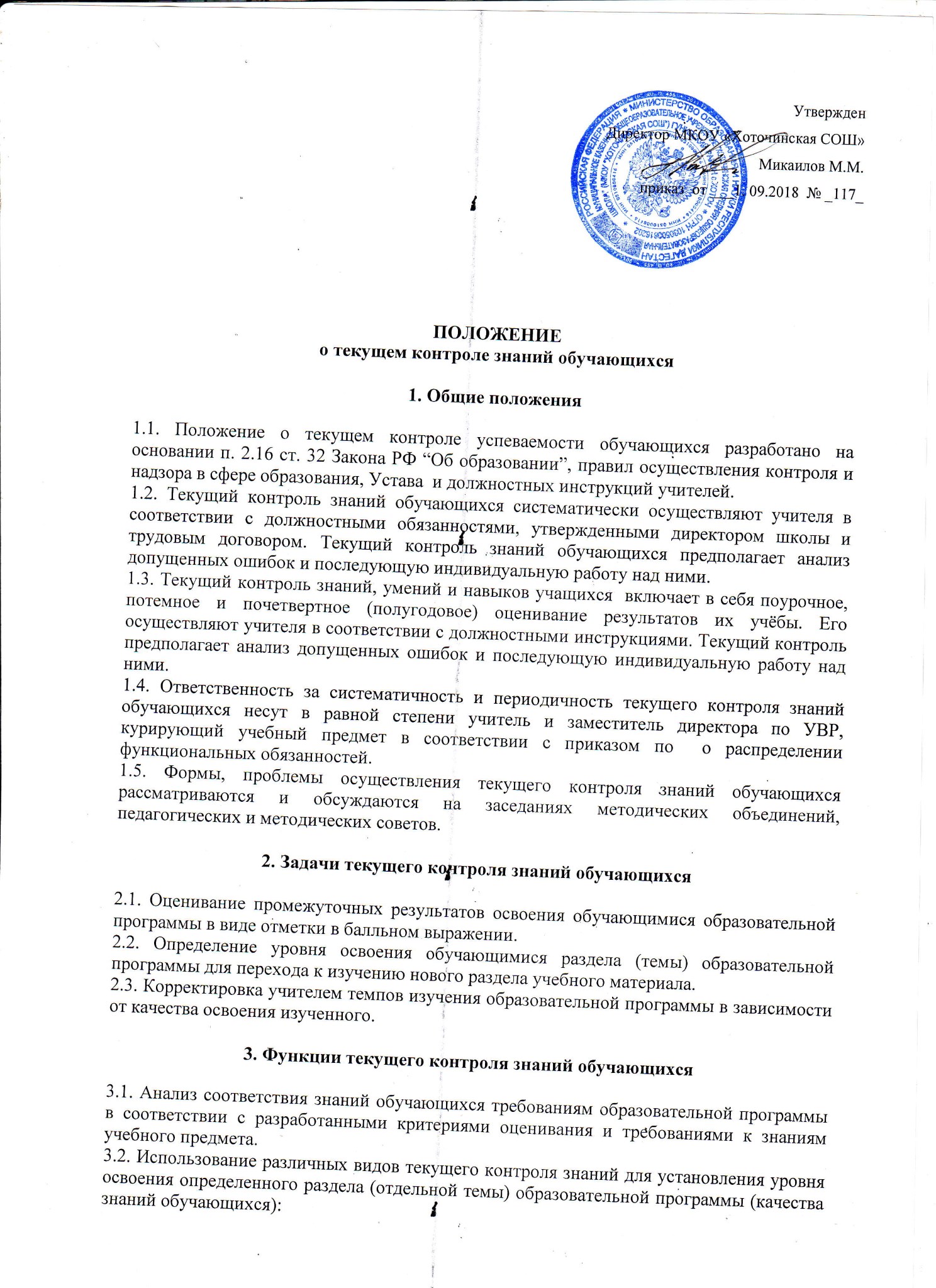 устные виды контроля (устный ответ на поставленный вопрос; развернутый ответ по заданной теме; устное сообщение по избранной теме, собеседование; тестирование (с помощью технических средств обучения), декламация стихов, отрывков художественных произведений; чтение текста на русском, иностранном языках, аудирование);зачет по заданной теме;письменные виды контроля (письменное выполнение тренировочных упражнений, лабораторных и практических работ; написание диктанта, изложения, сочинения; выполнение самостоятельной работы, письменной проверочной работы, творческой работы, подготовка реферата).3.3. Выставление четвертных, полугодовых отметок по учебному предмету  с учётом фактического освоения образовательной программы (доказательно).3.4. Использование результатов текущего контроля знаний для систематического анализа ошибок и организации своевременной педагогической помощи обучающемуся.4. Права и ответственность участников образовательного процесса при осуществлении текущего контроля знаний обучающихся4.1. Учителя при осуществлении текущего контроля знаний обучающихся имеют право:выбора формы и методики проведения текущего контроля знаний обучающегося;выбора периодичности осуществления контроля.4.2. Обучающиеся при проведении текущего контроля имеют право:на планированное проведение письменных проверочных работ (не более двух проверочных работ в неделю);аргументированное объявление отметки за устный ответ – до конца учебного занятия, за письменный ответ –  после его проверки письменной работы в установленные сроки;проведение дополнительных индивидуальных занятий по отдельным разделам учебного предмета при неудовлетворительных результатах текущего контроля знаний;осуществление повторного контроля знаний при получении неудовлетворительной отметки за ответ;рассмотрение спорных вопросов при оценивании знаний в конфликтной комиссии, организованной в МКОУ «Хоточинская СОШ». 4.3. Учитель  несёт ответственность за мотивацию выставленной отметки за ответ обучающегося.4.4. Учитель  обязан планировать опрос обучающихся и фиксировать отметки в журнале на каждом уроке; наполняемость отметок должна быть высокой или средней (опрос должен охватывать не менее пяти учащихся); при этом каждый учащийся должен быть опрошен (любым из видов опроса) как минимум 1 раз в 3-4 урока.4.5. Учитель  обязан в случае оценивания знаний обучающегося неудовлетворительной оценкой  опросить его в 2-4-дневный срок и зафиксировать отметку в журнале;5. Делопроизводство текущего контроля знаний обучающихся5.1. Педагогические работники обязаны вести записи в классном журнале в соответствии с указаниями к ведению на страницах, отведенных для учебного предмета. 5.2. Отметки за устные ответы выставляются до конца учебного занятия в классный журнал и дневник обучающегося. 5.3. Отметки за письменные ответы выставляются учителем в классный журнал и ученический дневник после проверки письменной работы в установленные сроки в течение недели и классным воспитателем (куратором) при проверке дневников.5.4. Замечания по осуществлению текущего контроля знаний обучающихся записываются проверяющими  на специально отведенных страницах классного журнала.Принято						на педагогическом совете.						Протокол №    от “    ” ________20_____ г.